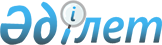 О бюджетах города районного значения, села, сельских округов на 2021 - 2023 годыРешение Аккольского районного маслихата Акмолинской области от 25 декабря 2020 года № С 65-1. Зарегистрировано Департаментом юстиции Акмолинской области 18 января 2021 года № 8328.
      В соответствии с пунктом 2 статьи 9 - 1 Бюджетного кодекса Республики Казахстан от 4 декабря 2008 года, пунктом 2 - 7 статьи 6 Закона Республики Казахстан "О местном государственном управлении и самоуправлении в Республике Казахстан" от 23 января 2001 года, Аккольский районный маслихат РЕШИЛ:
      1. Утвердить бюджет города Акколь на 2021 - 2023 годы, согласно приложениям 1, 2 и 3 соответственно, в том числе на 2021 год в следующих объемах:
      1) доходы – 446 365,0 тысяч тенге, в том числе:
      налоговые поступления – 89 009,3 тысяч тенге;
      неналоговые поступления – 525,7 тысяч тенге;
      поступления трансфертов – 356 830,0 тысяч тенге;
      2) затраты – 455 815,0 тысяч тенге;
      3) чистое бюджетное кредитование – 0,0 тысяч тенге;
      4) сальдо по операциям с финансовыми активами – 0,0 тысяч тенге;
      5) дефицит (профицит) бюджета – -9 450,0 тысяч тенге;
      6) финансирование дефицита (использование профицита) бюджета – 9 450,0 тысяч тенге.
      Сноска. Пункт 1 - в редакции решения Аккольского районного маслихата Акмолинской области от 10.12.2021 № С 13-1 (вводится в действие с 01.01.2021).


      2. Учесть, что в бюджете города Акколь на 2021 год из районного бюджета предусмотрена субвенция в сумме 15 921,0 тысяч тенге, на 2022 год из районного бюджета предусмотрена субвенция в сумме 12 429,0 тысяч тенге.
      3. Утвердить бюджет Урюпинского сельского округа на 2021-2023 годы, согласно приложениям 4, 5 и 6 соответственно, в том числе на 2021 год в следующих объемах:
      1) доходы – 111 931,9 тысяч тенге, в том числе:
      налоговые поступления – 4 729,0 тысяч тенге;
      неналоговые поступления – 17,0 тысяч тенге;
      поступления трансфертов – 107 185,9 тысяч тенге;
      2) затраты – 114 248,0 тысяч тенге;
      3) чистое бюджетное кредитование – 0,0 тыс. тенге;
      4) сальдо по операциям с финансовыми активами – 0,0 тысяч тенге;
      5) дефицит (профицит) бюджета – -2 316,1 тысяч тенге;
      6) финансирование дефицита (использование профицита) бюджета – 2 316,1 тысяч тенге.
      Сноска. Пункт 3 - в редакции решения Аккольского районного маслихата Акмолинской области от 16.11.2021 № С 11-1 (вводится в действие с 01.01.2021).


      4. Учесть, что в бюджете Урюпинского сельского округа на 2021 – 2023 годы из районного бюджета предусмотрена субвенция:
      2021 год – 11 343,0 тысяч тенге;
      2022 год – 10 923,0 тысяч тенге;
      2023 год – 9 928,0 тысяч тенге.
      5. Утвердить бюджет Кенесского сельского округа на 2021-2023 годы, согласно приложениям 7, 8 и 9 соответственно, в том числе на 2021 год в следующих объемах:
      1) доходы – 58 072,5 тысяч тенге, в том числе:
      налоговые поступления – 3 178,0 тысяч тенге;
      поступления трансфертов – 54 894,5 тысяч тенге;
      2) затраты – 59 668,6 тысяч тенге;
      3) чистое бюджетное кредитование – 0,0 тыс. тенге;
      4) сальдо по операциям с финансовыми активами – 0,0 тысяч тенге;
      5) дефицит (профицит) бюджета – -1 596,1 тысяч тенге;
      6) финансирование дефицита (использование профицита) бюджета – 1 596,1 тысяч тенге.
      Сноска. Пункт 5 - в редакции решения Аккольского районного маслихата Акмолинской области от 16.11.2021 № С 11-1 (вводится в действие с 01.01.2021).


      6. Учесть, что в бюджете Кенесского сельского округа на 2021 – 2023 годы из районного бюджета предусмотрена субвенция:
      2021 год – 14 974,0 тысяч тенге;
      2022 год – 14 551,0 тысяч тенге;
      2023 год – 13 749,0 тысяч тенге.
      7. Утвердить бюджет Наумовского сельского округа на 2021-2023 годы, согласно приложениям 10, 11 и 12 соответственно, в том числе на 2021 год в следующих объемах:
      1) доходы – 89 771,7 тысяч тенге, в том числе:
      налоговые поступления – 2 422,2 тысяч тенге;
      неналоговые поступления – 499,8 тысяч тенге;
      поступления трансфертов – 86 849,7 тысяч тенге;
      2) затраты – 89 771,7 тысяч тенге;
      3) чистое бюджетное кредитование – 0,0 тыс. тенге;
      4) сальдо по операциям с финансовыми активами – 0,0 тысяч тенге;
      5) дефицит (профицит) бюджета – 0,0 тысяч тенге;
      6) финансирование дефицита (использование профицита) бюджета – 0,0 тысяч тенге.
      Сноска. Пункт 7 - в редакции решения Аккольского районного маслихата Акмолинской области от 16.11.2021 № С 11-1 (вводится в действие с 01.01.2021).


      8. Учесть, что в бюджете Наумовского сельского округа на 2021 – 2023 годы из районного бюджета предусмотрена субвенция:
      2021 год – 15 001,0 тысяч тенге;
      2022 год – 14 531,0 тысяч тенге;
      2023 год – 13 993,0 тысяч тенге.
      9. Утвердить бюджет Карасайского сельского округа на 2021-2023 годы, согласно приложениям 13, 14 и 15 соответственно, в том числе на 2021 год в следующих объемах:
      1) доходы – 46 787,9 тысяч тенге, в том числе:
      налоговые поступления – 1 856,4 тысяч тенге;
      поступления трансфертов – 44 931,5 тысяч тенге;
      2) затраты – 47 146,2 тысяч тенге;
      3) чистое бюджетное кредитование – 0,0 тыс. тенге;
      4) сальдо по операциям с финансовыми активами – 0,0 тысяч тенге;
      5) дефицит (профицит) бюджета – -358,3 тысяч тенге;
      6) финансирование дефицита (использование профицита) бюджета – 358,3 тысяч тенге.
      Сноска. Пункт 9 - в редакции решения Аккольского районного маслихата Акмолинской области от 16.11.2021 № С 11-1 (вводится в действие с 01.01.2021).


      10. Учесть, что в бюджете Карасайского сельского округа на 2021 – 2023 годы из районного бюджета предусмотрена субвенция:
      2021 год – 12 621,0 тысяч тенге;
      2022 год – 12 645,0 тысяч тенге;
      2023 год – 12 293,0 тысяч тенге.
      11. Утвердить бюджет Новорыбинского сельского округа на 2021-2023 годы, согласно приложениям 16, 17 и 18 соответственно, в том числе на 2021 год в следующих объемах:
      1) доходы – 76 045,4 тысяч тенге, в том числе:
      налоговые поступления – 2 323,7 тысяч тенге;
      неналоговые поступления – 371,3 тысяч тенге;
      поступления трансфертов – 73 350,4 тысяч тенге;
      2) затраты – 77 660,4 тысяч тенге;
      3) чистое бюджетное кредитование – 0,0 тыс. тенге;
      4) сальдо по операциям с финансовыми активами – 0,0 тысяч тенге;
      5) дефицит (профицит) бюджета – -1 615,0 тысяч тенге;
      6) финансирование дефицита (использование профицита) бюджета – 1 615,0 тысяч тенге.
      Сноска. Пункт 11 - в редакции решения Аккольского районного маслихата Акмолинской области от 16.11.2021 № С 11-1 (вводится в действие с 01.01.2021).


      12. Учесть, что в бюджете Новорыбинского сельского округа на 2021 – 2023 годы из районного бюджета предусмотрена субвенция:
      2021 год – 10 069,0 тысяч тенге;
      2022 год – 9 907,0 тысяч тенге;
      2023 год – 9 363,0 тысяч тенге.
      13. Утвердить бюджет Енбекского сельского округа на 2021-2023 годы, согласно приложениям 19, 20 и 21 соответственно, в том числе на 2021 год в следующих объемах:
      1) доходы – 29 025,6 тысяч тенге, в том числе:
      налоговые поступления – 2 748,7 тысяч тенге;
      поступления трансфертов – 26 276,9 тысяч тенге;
      2) затраты – 30 376,6 тысяч тенге;
      3) чистое бюджетное кредитование – 0,0 тыс. тенге;
      4) сальдо по операциям с финансовыми активами – 0,0 тысяч тенге;
      5) дефицит (профицит) бюджета – -1 351,0 тысяч тенге;
      6) финансирование дефицита (использование профицита) бюджета – 1 351,0 тысяч тенге.
      Сноска. Пункт 13 - в редакции решения Аккольского районного маслихата Акмолинской области от 16.11.2021 № С 11-1 (вводится в действие с 01.01.2021).


      14. Учесть, что в бюджете Енбекского сельского округа на 2021 – 2023 годы из районного бюджета предусмотрена субвенция:
      2021 год – 12 922,0 тысяч тенге;
      2022 год – 13 318,0 тысяч тенге;
      2023 год – 12 664,0 тысяч тенге.
      15. Утвердить бюджет Жалгызкарагайского сельского округа на 2021-2023 годы, согласно приложениям 22, 23 и 24 соответственно, в том числе на 2021 год в следующих объемах:
      1) доходы – 61 405,8 тысяч тенге, в том числе:
      налоговые поступления – 819,9 тысяч тенге;
      неналоговые поступления – 660,1 тысяч тенге;
      поступления трансфертов – 59 925,8 тысяч тенге;
      2) затраты – 61 803,8 тысяч тенге;
      3) чистое бюджетное кредитование – 0,0 тыс. тенге;
      4) сальдо по операциям с финансовыми активами – 0,0 тысяч тенге;
      5) дефицит (профицит) бюджета – -398,0 тысяч тенге;
      6) финансирование дефицита (использование профицита) бюджета – 398,0 тысяч тенге.
      Сноска. Пункт 15 - в редакции решения Аккольского районного маслихата Акмолинской области от 16.11.2021 № С 11-1 (вводится в действие с 01.01.2021).


      16. Учесть, что в бюджете Жалгызкарагайского сельского округа на 2021 – 2023 годы из районного бюджета предусмотрена субвенция:
      2021 год – 12 561,0 тысяч тенге;
      2022 год – 12 304,0 тысяч тенге;
      2023 год – 12 164,0 тысяч тенге.
      17. Утвердить бюджет села Азат на 2021-2023 годы, согласно приложениям 25, 26 и 27 соответственно, в том числе на 2021 год в следующих объемах:
      1) доходы – 55 848,6 тысяч тенге, в том числе:
      налоговые поступления – 2 084,0 тысяч тенге;
      поступления трансфертов – 53 764,6 тысяч тенге;
      2) затраты – 56 916,6 тысяч тенге;
      3) чистое бюджетное кредитование – 0,0 тыс. тенге;
      4) сальдо по операциям с финансовыми активами – 0,0 тысяч тенге;
      5) дефицит (профицит) бюджета – -1 068,0 тысяч тенге;
      6) финансирование дефицита (использование профицита) бюджета – 1 068,0 тысяч тенге.
      Сноска. Пункт 17 - в редакции решения Аккольского районного маслихата Акмолинской области от 16.11.2021 № С 11-1 (вводится в действие с 01.01.2021).


      18. Учесть, что в бюджете села Азат на 2021 – 2023 годы из районного бюджета предусмотрена субвенция:
      2021 год – 11 615,0 тысяч тенге;
      2022 год – 11 080,0 тысяч тенге;
      2023 год – 9 960,0 тысяч тенге.
      19. Учесть, что в составе поступлений бюджетов города районного значения, села, сельских округов на 2021 год, предусмотрены целевые трансферты из областного бюджета, согласно приложению 28.
      Распределение указанных сумм целевых трансфертов определяется решением акима города районного значения, села, сельских округов.
      20. Учесть, что в составе поступлений бюджетов города районного значения, села, сельских округов на 2021 год, предусмотрены целевые трансферты из районного бюджета, согласно приложению 29.
      Распределение указанных сумм целевых трансфертов определяется решением акима города районного значения, села, сельских округов.
      21. Настоящее решение вступает в силу со дня государственной регистрации в Департаменте юстиции Акмолинской области и вводится в действие с 1 января 2021 года.
      "СОГЛАСОВАНО" Бюджет города Акколь на 2021 год
      Сноска. Приложение 1 - в редакции решения Аккольского районного маслихата Акмолинской области от 10.12.2021 № С 13-1 (вводится в действие с 01.01.2021). Бюджет города Акколь на 2022 год Бюджет города Акколь на 2023 год Бюджет Урюпинского сельского округа на 2021 год
      Сноска. Приложение 4 - в редакции решения Аккольского районного маслихата Акмолинской области от 16.11.2021 № С 11-1 (вводится в действие с 01.01.2021). Бюджет Урюпинского сельского округа на 2022 год Бюджет Урюпинского сельского округа на 2023 год Бюджет Кенесского сельского округа на 2021 год
      Сноска. Приложение 7 - в редакции решения Аккольского районного маслихата Акмолинской области от 16.11.2021 № С 11-1 (вводится в действие с 01.01.2021). Бюджет Кенесского сельского округа на 2022 год Бюджет Кенесского сельского округа на 2023 год Бюджет Наумовского сельского округа на 2021 год
      Сноска. Приложение 10 - в редакции решения Аккольского районного маслихата Акмолинской области от 16.11.2021 № С 11-1 (вводится в действие с 01.01.2021). Бюджет Наумовского сельского округа на 2022 год Бюджет Наумовского сельского округа на 2023 год Бюджет Карасайского сельского округа на 2021 год
      Сноска. Приложение 13 - в редакции решения Аккольского районного маслихата Акмолинской области от 16.11.2021 № С 11-1 (вводится в действие с 01.01.2021). Бюджет Карасайского сельского округа на 2022 год Бюджет Карасайского сельского округа на 2023 год Бюджет Новорыбинского сельского округа на 2021 год
      Сноска. Приложение 16 - в редакции решения Аккольского районного маслихата Акмолинской области от 16.11.2021 № С 11-1 (вводится в действие с 01.01.2021). Бюджет Новорыбинского сельского округа на 2022 год Бюджет Новорыбинского сельского округа на 2023 год Бюджет Енбекского сельского округа на 2021 год
      Сноска. Приложение 19 - в редакции решения Аккольского районного маслихата Акмолинской области от 16.11.2021 № С 11-1 (вводится в действие с 01.01.2021). Бюджет Енбекского сельского округа на 2022 год Бюджет Енбекского сельского округа на 2023 год Бюджет Жалгызкарагайского сельского округа на 2021 год
      Сноска. Приложение 22 - в редакции решения Аккольского районного маслихата Акмолинской области от 16.11.2021 № С 11-1 (вводится в действие с 01.01.2021). Бюджет Жалгызкарагайского сельского округа на 2022 год Бюджет Жалгызкарагайского сельского округа на 2023 год Бюджет села Азат на 2021 год
      Сноска. Приложение 25 - в редакции решения Аккольского районного маслихата Акмолинской области от 16.11.2021 № С 11-1 (вводится в действие с 01.01.2021). Бюджет села Азат на 2022 год Бюджет села Азат на 2023 год Целевые трансферты из областного бюджета бюджетам города районного значения, села, сельских округов на 2021 год
      Сноска. Приложение 28 - в редакции решения Аккольского районного маслихата Акмолинской области от 10.12.2021 № С 13-1 (вводится в действие с 01.01.2021). Целевые трансферты из районного бюджета бюджетам города районного значения, села, сельских округов на 2021 год
      Сноска. Приложение 29 - в редакции решения Аккольского районного маслихата Акмолинской области от 10.12.2021 № С 13-1 (вводится в действие с 01.01.2021).
					© 2012. РГП на ПХВ «Институт законодательства и правовой информации Республики Казахстан» Министерства юстиции Республики Казахстан
				
      Председатель сессииАккольского районногомаслихата

Б.Умербаев

      Секретарь Аккольскогорайонного маслихата

Д.Салыбекова

      Аким Аккольского района
Приложение 1 к решению
Аккольского районного
маслихата от 25 декабря
2020 года № С 65-1
Категория
Категория
Категория
Категория
Сумма тысяч тенге
Класс
Класс
Класс
Сумма тысяч тенге
Подкласс
Подкласс
Сумма тысяч тенге
Наименование
Сумма тысяч тенге
1
2
3
4
5
I. ДОХОДЫ
446 365,0
1
Налоговые поступления
89 009,3
01
Подоходный налог 
10 505,8
2
Индивидуальный подоходный налог
10 505,8
04
Налоги на собственность
76 329,1
1
Налоги на имущество
3 463,9
3
Земельный налог
13 665,0
4
Налог на транспортные средства
59 200,2
05
Внутренние налоги на товары, работы и услуги
2 174,4
4
Сборы за ведение предпринимательской и профессиональной деятельности
2 174,4
2
Неналоговые поступления
525,7
06
Прочие неналоговые поступления
525,7
1
Прочие неналоговые поступления
525,7
4
Поступления трансфертов 
356 830,0
02
Трансферты из вышестоящих органов государственного управления
356 830,0
3
Трансферты из районного (города областного значения) бюджета
356 830,0
Функциональная группа
Функциональная группа
Функциональная группа
Функциональная группа
Сумма тысяч тенге
Администратор бюджетных программ
Администратор бюджетных программ
Администратор бюджетных программ
Сумма тысяч тенге
Программа
Программа
Сумма тысяч тенге
Наименование
Сумма тысяч тенге
1
2
3
4
5
II. Затраты
455 815,0
01
Государственные услуги общего характера
33 227,0
124
Аппарат акима города районного значения, села, поселка, сельского округа
33 227,0
001
Услуги по обеспечению деятельности акима города районного значения, села, поселка, сельского округа 
33 227,0
07
Жилищно-коммунальное хозяйство
261 755,8
124
Аппарат акима города районного значения, села, поселка, сельского округа
261 755,8
007
Организация сохранения государственного жилищного фонда города районного значения, села, поселка, сельского округа
500,0
008
Освещение улиц в населенных пунктах
88 320,0
009
Обеспечение санитарии населенных пунктов
29 472,8
010
Содержание мест захоронений и погребение безродных
320,0
011
Благоустройство и озеленение населенных пунктов
42 500,0
014
Организация водоснабжения населенных пунктов
100 643,0
08
Культура, спорт, туризм и информационное пространство
24 790,0
124
Аппарат акима города районного значения, села, поселка, сельского округа
24 790,0
028
Проведение физкультурно-оздоровительных и спортивных мероприятий на местном уровне
24 790,0
12
Транспорт и коммуникации
136 042,2
124
Аппарат акима города районного значения, села, поселка, сельского округа
136 042,2
012
Строительство и реконструкция автомобильных дорог в городах районного значения, селах, поселках, сельских округах
1 492,2
013
Обеспечение функционирования автомобильных дорог в городах районного значения, селах, поселках, сельских округах
134 550,0
III. Чистое бюджетное кредитование
0,0
IV. Сальдо по операциям с финансовыми активами 
0,0
V. Дефицит (профицит) бюджета 
-9 450,0
VI. Финансирование дефицита (использование профицита) бюджета
9 450,0Приложение 2 к решению
Аккольского районного
маслихата от 25 декабря
2020 года № С 65 - 1
Категория
Категория
Категория
Категория
Сумма тысяч тенге
Класс
Класс
Класс
Сумма тысяч тенге
Подкласс
Подкласс
Сумма тысяч тенге
Наименование
Сумма тысяч тенге
1
2
3
4
5
I. ДОХОДЫ
106 253,0
1
Налоговые поступления
93 824,0
01
Подоходный налог 
9 900,0
2
Индивидуальный подоходный налог
9 900,0
04
Налоги на собственность
83 137,0
1
Налоги на имущество
1 535,0
3
Земельный налог
14 075,0
4
Налог на транспортные средства
67 527,0
05
Внутренние налоги на товары, работы и услуги
787,0
4
Сборы за ведение предпринимательской и профессиональной деятельности
787,0
4
Поступления трансфертов 
12 429,0
02
Трансферты из вышестоящих органов государственного управления
12 429,0
3
Трансферты из районного (города областного значения) бюджета
12 429,0
Функциональная группа
Функциональная группа
Функциональная группа
Функциональная группа
Сумма тысяч тенге
Администратор бюджетных программ
Администратор бюджетных программ
Администратор бюджетных программ
Сумма тысяч тенге
Программа
Программа
Сумма тысяч тенге
Наименование
Сумма тысяч тенге
1
2
3
4
5
II. Затраты
106 253,0
01
Государственные услуги общего характера
24 047,0
124
Аппарат акима города районного значения, села, поселка, сельского округа
24 047,0
001
Услуги по обеспечению деятельности акима города районного значения, села, поселка, сельского округа 
24 047,0
07
Жилищно-коммунальное хозяйство
66 049,0
124
Аппарат акима города районного значения, села, поселка, сельского округа
66 049,0
007
Организация сохранения государственного жилищного фонда города районного значения, села, поселка, сельского округа
500,0
008
Освещение улиц в населенных пунктах
45 000,0
009
Обеспечение санитарии населенных пунктов
5 029,0
010
Содержание мест захоронений и погребение безродных
320,0
011
Благоустройство и озеленение населенных пунктов
15 200,0
12
Транспорт и коммуникации
16 157,0
124
Аппарат акима города районного значения, села, поселка, сельского округа
16 157,0
013
Обеспечение функционирования автомобильных дорог в городах районного значения, селах, поселках, сельских округах
16 157,0
III. Сальдо по операциям с финансовыми активами 
0,0
IV. Дефицит (профицит) бюджета 
0,0
V. Финансирование дефицита (использование профицита) бюджета
0,0Приложение 3 к решению
Аккольского районного
маслихата от 25 декабря
2020 года № С 65 - 1
Категория
Категория
Категория
Категория
Сумма тысяч тенге
Класс
Класс
Класс
Сумма тысяч тенге
Подкласс
Подкласс
Сумма тысяч тенге
Наименование
Сумма тысяч тенге
1
2
3
4
5
I. ДОХОДЫ
166 051,0
1
Налоговые поступления
166 051,0
01
Подоходный налог 
77 680,0
2
Индивидуальный подоходный налог
77 680,0
04
Налоги на собственность
87 581,0
1
Налоги на имущество
1 581,0
3
Земельный налог
14 497,0
4
Налог на транспортные средства
71 503,0
05
Внутренние налоги на товары, работы и услуги
790,0
4
Сборы за ведение предпринимательской и профессиональной деятельности
790,0
Функциональная группа
Функциональная группа
Функциональная группа
Функциональная группа
Сумма тысяч тенге
Администратор бюджетных программ
Администратор бюджетных программ
Администратор бюджетных программ
Сумма тысяч тенге
Программа
Программа
Сумма тысяч тенге
Наименование
Сумма тысяч тенге
1
2
3
4
5
II. Затраты
166 051,0
01
Государственные услуги общего характера
24 048,0
124
Аппарат акима города районного значения, села, поселка, сельского округа
24 048,0
001
Услуги по обеспечению деятельности акима города районного значения, села, поселка, сельского округа 
24 048,0
07
Жилищно-коммунальное хозяйство
118 982,0
124
Аппарат акима города районного значения, села, поселка, сельского округа
118 982,0
007
Организация сохранения государственного жилищного фонда города районного значения, села, поселка, сельского округа
500,0
008
Освещение улиц в населенных пунктах
45 000,0
009
Обеспечение санитарии населенных пунктов
5 029,0
010
Содержание мест захоронений и погребение безродных
320,0
011
Благоустройство и озеленение населенных пунктов
68 133,0
12
Транспорт и коммуникации
23 021,0
124
Аппарат акима города районного значения, села, поселка, сельского округа
23 021,0
013
Обеспечение функционирования автомобильных дорог в городах районного значения, селах, поселках, сельских округах
23 021,0
III. Сальдо по операциям с финансовыми активами 
0,0
IV. Дефицит (профицит) бюджета 
0,0
V. Финансирование дефицита (использование профицита) бюджета
0,0Приложение 4 к решению
Аккольского районного
маслихата от 25 декабря
2020 года № С 65 - 1
Категория
Категория
Категория
Категория
Сумматысяч тенге
Класс
Класс
Класс
Сумматысяч тенге
Подкласс
Подкласс
Сумматысяч тенге
Наименование
Сумматысяч тенге
1
2
3
4
5
I. ДОХОДЫ
111 931,9
1
Налоговые поступления
4 729,0
04
Налоги на собственность
4 729,0
1
Налоги на имущество
345,0
3
Земельный налог
299,0
4
Налог на транспортные средства
4 085,0
2
Неналоговые поступления
17,0
02
Поступления от реализации товаров (работ, услуг) государственными учреждениями, финансируемыми из государственного бюджета
17,0
1
Поступления от реализации товаров (работ, услуг) государственными учреждениями, финансируемыми из государственного бюджета
17,0
4
Поступления трансфертов 
107 185,9
02
Трансферты из вышестоящих органов государственного управления
107 185,9
3
Трансферты из районного (города областного значения) бюджета
107 185,9
Функциональная группа
Функциональная группа
Функциональная группа
Функциональная группа
Сумматысяч тенге
Администратор бюджетных программ
Администратор бюджетных программ
Администратор бюджетных программ
Сумматысяч тенге
Программа
Программа
Сумматысяч тенге
Наименование
Сумматысяч тенге
1
2
3
4
5
II. Затраты
114 248,0
01
Государственные услуги общего характера
22 082,8
124
Аппарат акима города районного значения, села, поселка, сельского округа
22 082,8
001
Услуги по обеспечению деятельности акима города районного значения, села, поселка, сельского округа 
22 082,8
07
Жилищно-коммунальное хозяйство
48 915,1
124
Аппарат акима города районного значения, села, поселка, сельского округа
48 915,1
008
Освещение улиц в населенных пунктах
19 100,0
009
Обеспечение санитарии населенных пунктов
1 500,0
014
Организация водоснабжения населенных пунктов
28 315,1
12
Транспорт и коммуникации
43 250,0
124
Аппарат акима города районного значения, села, поселка, сельского округа
43 250,0
013
Обеспечение функционирования автомобильных дорог в городах районного значения, селах, поселках, сельских округах
43 250,0
15
Трансферты
0,1
124
Аппарат акима города районного значения, села, поселка, сельского округа
0,1
048
Возврат неиспользованных (недоиспользованных) целевых трансфертов
0,1
III. Чистое бюджетное кредитование
0,0
IV. Сальдо по операциям с финансовыми активами 
0,0
V. Дефицит (профицит) бюджета 
-2 316,1
VI. Финансирование дефицита (использование профицита) бюджета
2 316,1Приложение 5 к решению
Аккольского районного
маслихата от 25 декабря
2020 года № С 65 - 1
Категория
Категория
Категория
Категория
Сумма тысяч тенге
Класс
Класс
Класс
Сумма тысяч тенге
Подкласс
Подкласс
Сумма тысяч тенге
Наименование
Сумма тысяч тенге
1
2
3
4
5
I. ДОХОДЫ
16 089,0
1
Налоговые поступления
5 166,0
04
Налоги на собственность
5 166,0
1
Налоги на имущество
52,0
3
Земельный налог
508,0
4
Налог на транспортные средства
4 606,0
4
Поступления трансфертов 
10 923,0
02
Трансферты из вышестоящих органов государственного управления
10 923,0
3
Трансферты из районного (города областного значения) бюджета
10 923,0
Функциональная группа
Функциональная группа
Функциональная группа
Функциональная группа
Сумма тысяч тенге
Администратор бюджетных программ
Администратор бюджетных программ
Администратор бюджетных программ
Сумма тысяч тенге
Программа
Программа
Сумма тысяч тенге
Наименование
Сумма тысяч тенге
1
2
3
4
5
II. Затраты
16 089,0
01
Государственные услуги общего характера
13 120,0
124
Аппарат акима города районного значения, села, поселка, сельского округа
13 120,0
001
Услуги по обеспечению деятельности акима города районного значения, села, поселка, сельского округа 
13 120,0
07
Жилищно-коммунальное хозяйство
1 969,0
124
Аппарат акима города районного значения, села, поселка, сельского округа
1 969,0
008
Освещение улиц в населенных пунктах
1 700,0
014
Организация водоснабжения населенных пунктов
269,0
12
Транспорт и коммуникации
1 000,0
124
Аппарат акима города районного значения, села, поселка, сельского округа
1 000,0
013
Обеспечение функционирования автомобильных дорог в городах районного значения, селах, поселках, сельских округах
1 000,0
III. Сальдо по операциям с финансовыми активами 
0,0
IV. Дефицит (профицит) бюджета 
0,0
V. Финансирование дефицита (использование профицита) бюджета
0,0Приложение 6 к решению
Аккольского районного
маслихата от 25 декабря
2020 года № С 65 - 1
Категория
Категория
Категория
Категория
Сумма тысяч тенге
Класс
Класс
Класс
Сумма тысяч тенге
Подкласс
Подкласс
Сумма тысяч тенге
Наименование
Сумма тысяч тенге
1
2
3
4
5
I. ДОХОДЫ
16 089,0
1
Налоговые поступления
6 161,0
01
Подоходный налог 
871,0
2
Индивидуальный подоходный налог
871,0
04
Налоги на собственность
5 290,0
1
Налоги на имущество
54,0
3
Земельный налог
520,0
4
Налог на транспортные средства
4 716,0
4
Поступления трансфертов 
9 928,0
02
Трансферты из вышестоящих органов государственного управления
9 928,0
3
Трансферты из районного (города областного значения) бюджета
9 928,0
Функциональная группа
Функциональная группа
Функциональная группа
Функциональная группа
Сумма тысяч тенге
Администратор бюджетных программ
Администратор бюджетных программ
Администратор бюджетных программ
Сумма тысяч тенге
Программа
Программа
Сумма тысяч тенге
Наименование
Сумма тысяч тенге
1
2
3
4
5
II. Затраты
16 089,0
01
Государственные услуги общего характера
13 120,0
124
Аппарат акима города районного значения, села, поселка, сельского округа
13 120,0
001
Услуги по обеспечению деятельности акима города районного значения, села, поселка, сельского округа 
13 120,0
07
Жилищно-коммунальное хозяйство
1 969,0
124
Аппарат акима города районного значения, села, поселка, сельского округа
1 969,0
008
Освещение улиц в населенных пунктах
1 700,0
014
Организация водоснабжения населенных пунктов
269,0
12
Транспорт и коммуникации
1 000,0
124
Аппарат акима города районного значения, села, поселка, сельского округа
1 000,0
013
Обеспечение функционирования автомобильных дорог в городах районного значения, селах, поселках, сельских округах
1 000,0
III. Сальдо по операциям с финансовыми активами 
0,0
IV. Дефицит (профицит) бюджета 
0,0
V. Финансирование дефицита (использование профицита) бюджета
0,0Приложение 7 к решению
Аккольского районного
маслихата от 25 декабря
2020 года № С 65 - 1
Категория
Категория
Категория
Категория
Сумматысяч тенге
Класс
Класс
Класс
Сумматысяч тенге
Подкласс
Подкласс
Сумматысяч тенге
Наименование
Сумматысяч тенге
1
2
3
4
5
I. ДОХОДЫ
58 072,5
1
Налоговые поступления
3 178,0
04
Налоги на собственность
3 178,0
1
Налоги на имущество
437,0
3
Земельный налог
360,0
4
Налог на транспортные средства
2 381,0
4
Поступления трансфертов 
54 894,5
02
Трансферты из вышестоящих органов государственного управления
54 894,5
3
Трансферты из районного (города областного значения) бюджета
54 894,5
Функциональная группа
Функциональная группа
Функциональная группа
Функциональная группа
Сумматысяч тенге
Администратор бюджетных программ
Администратор бюджетных программ
Администратор бюджетных программ
Сумматысяч тенге
Программа
Программа
Сумматысяч тенге
Наименование
Сумматысяч тенге
1
2
3
4
5
II. Затраты
59 668,6
01
Государственные услуги общего характера
22 870,3
124
Аппарат акима города районного значения, села, поселка, сельского округа
22 870,3
001
Услуги по обеспечению деятельности акима города районного значения, села, поселка, сельского округа 
22 870,3
07
Жилищно-коммунальное хозяйство
34 570,2
124
Аппарат акима города районного значения, села, поселка, сельского округа
34 570,2
008
Освещение улиц в населенных пунктах
23 546,0
009
Обеспечение санитарии населенных пунктов
2 410,5
011
Благоустройство и озеленение населенных пунктов
1 500,0
014
Организация водоснабжения населенных пунктов
7 113,7
12
Транспорт и коммуникации
2 228,0
124
Аппарат акима города районного значения, села, поселка, сельского округа
2 228,0
013
Обеспечение функционирования автомобильных дорог в городах районного значения, селах, поселках, сельских округах
2 228,0
15
Трансферты
0,1
124
Аппарат акима города районного значения, села, поселка, сельского округа
0,1
048
Возврат неиспользованных (недоиспользованных) целевых трансфертов
0,1
III. Чистое бюджетное кредитование
0,0
IV. Сальдо по операциям с финансовыми активами 
0,0
V. Дефицит (профицит) бюджета 
-1 596,1
VI. Финансирование дефицита (использование профицита) бюджета
1 596,1Приложение 8 к решению
Аккольского районного
маслихата от 25 декабря
2020 года № С 65 - 1
Категория
Категория
Категория
Категория
Сумма тысяч тенге
Класс
Класс
Класс
Сумма тысяч тенге
Подкласс
Подкласс
Сумма тысяч тенге
Наименование
Сумма тысяч тенге
1
2
3
4
5
I. ДОХОДЫ
17 921,0
1
Налоговые поступления
3 370,0
04
Налоги на собственность
3 370,0
1
Налоги на имущество
50,0
3
Земельный налог
550,0
4
Налог на транспортные средства
2 770,0
4
Поступления трансфертов 
14 551,0
02
Трансферты из вышестоящих органов государственного управления
14 551,0
3
Трансферты из районного (города областного значения) бюджета
14 551,0
Функциональная группа
Функциональная группа
Функциональная группа
Функциональная группа
Сумма тысяч тенге
Администратор бюджетных программ
Администратор бюджетных программ
Администратор бюджетных программ
Сумма тысяч тенге
Программа
Программа
Сумма тысяч тенге
Наименование
Сумма тысяч тенге
1
2
3
4
5
II. Затраты
17 921,0
01
Государственные услуги общего характера
15 393,0
124
Аппарат акима города районного значения, села, поселка, сельского округа
15 393,0
001
Услуги по обеспечению деятельности акима города районного значения, села, поселка, сельского округа 
15 393,0
07
Жилищно-коммунальное хозяйство
1 300,0
124
Аппарат акима города районного значения, села, поселка, сельского округа
1 300,0
008
Освещение улиц в населенных пунктах
1 000,0
014
Организация водоснабжения населенных пунктов
300,0
12
Транспорт и коммуникации
1 228,0
124
Аппарат акима города районного значения, села, поселка, сельского округа
1 228,0
013
Обеспечение функционирования автомобильных дорог в городах районного значения, селах, поселках, сельских округах
1 228,0
III. Сальдо по операциям с финансовыми активами 
0,0
IV. Дефицит (профицит) бюджета 
0,0
V. Финансирование дефицита (использование профицита) бюджета
0,0Приложение 9 к решению
Аккольского районного
маслихата от 25 декабря
2020 года № С 65 - 1
Категория
Категория
Категория
Категория
Сумма тысяч тенге
Класс
Класс
Класс
Сумма тысяч тенге
Подкласс
Подкласс
Сумма тысяч тенге
Наименование
Сумма тысяч тенге
1
2
3
4
5
I. ДОХОДЫ
17 929,0
1
Налоговые поступления
4 180,0
01
Подоходный налог 
611,0
2
Индивидуальный подоходный налог
611,0
04
Налоги на собственность
3 569,0
1
Налоги на имущество
52,0
3
Земельный налог
567,0
4
Налог на транспортные средства
2 950,0
4
Поступления трансфертов 
13 749,0
02
Трансферты из вышестоящих органов государственного управления
13 749,0
3
Трансферты из районного (города областного значения) бюджета
13 749,0
Функциональная группа
Функциональная группа
Функциональная группа
Функциональная группа
Сумма тысяч тенге
Администратор бюджетных программ
Администратор бюджетных программ
Администратор бюджетных программ
Сумма тысяч тенге
Программа
Программа
Сумма тысяч тенге
Наименование
Сумма тысяч тенге
1
2
3
4
5
II. Затраты
17 929,0
01
Государственные услуги общего характера
15 401,0
124
Аппарат акима города районного значения, села, поселка, сельского округа
15 401,0
001
Услуги по обеспечению деятельности акима города районного значения, села, поселка, сельского округа 
15 401,0
07
Жилищно-коммунальное хозяйство
1 300,0
124
Аппарат акима города районного значения, села, поселка, сельского округа
1 300,0
008
Освещение улиц в населенных пунктах
1 000,0
014
Организация водоснабжения населенных пунктов
300,0
12
Транспорт и коммуникации
1 228,0
124
Аппарат акима города районного значения, села, поселка, сельского округа
1 228,0
013
Обеспечение функционирования автомобильных дорог в городах районного значения, селах, поселках, сельских округах
1 228,0
III. Сальдо по операциям с финансовыми активами 
0,0
IV. Дефицит (профицит) бюджета 
0,0
V. Финансирование дефицита (использование профицита) бюджета
0,0Приложение 10 к решению
Аккольского районного
маслихата от 25 декабря
2020 года № С 65 - 1
Категория
Категория
Категория
Категория
Сумматысяч тенге
Класс
Класс
Класс
Сумматысяч тенге
Подкласс
Подкласс
Сумматысяч тенге
Наименование
Сумматысяч тенге
1
2
3
4
5
I. ДОХОДЫ
89 771,7
1
Налоговые поступления
2 422,2
04
Налоги на собственность
2 422,2
1
Налоги на имущество
111,6
3
Земельный налог
179,2
4
Налог на транспортные средства
2 131,4
2
Неналоговые поступления
499,8
06
Прочие неналоговые поступления
499,8
1
Прочие неналоговые поступления
499,8
4
Поступления трансфертов 
86 849,7
02
Трансферты из вышестоящих органов государственного управления
86 849,7
3
Трансферты из районного (города областного значения) бюджета
86 849,7
Функциональная группа
Функциональная группа
Функциональная группа
Функциональная группа
Сумма
тысяч тенге
Администратор бюджетных программ
Администратор бюджетных программ
Администратор бюджетных программ
Сумма
тысяч тенге
Программа
Программа
Сумма
тысяч тенге
Наименование
Сумма
тысяч тенге
1
2
3
4
5
II. Затраты
89 771,7
01
Государственные услуги общего характера
18 815,9
124
Аппарат акима города районного значения, села, поселка, сельского округа
18 815,9
001
Услуги по обеспечению деятельности акима города районного значения, села, поселка, сельского округа 
18 815,9
07
Жилищно-коммунальное хозяйство
33 851,1
124
Аппарат акима города районного значения, села, поселка, сельского округа
33 851,1
008
Освещение улиц в населенных пунктах
13 536,5
011
Благоустройство и озеленение населенных пунктов
1 458,0
014
Организация водоснабжения населенных пунктов
18 856,6
08
Культура, спорт, туризм и информационное пространство
13 000,0
124
Аппарат акима города районного значения, села, поселка, сельского округа
13 000,0
028
Проведение физкультурно-оздоровительных и спортивных мероприятий на местном уровне
13 000,0
12
Транспорт и коммуникации
24 104,7
124
Аппарат акима города районного значения, села, поселка, сельского округа
24 104,7
013
Обеспечение функционирования автомобильных дорог в городах районного значения, селах, поселках, сельских округах
24 104,7
III. Чистое бюджетное кредитование
0,0
IV. Сальдо по операциям с финансовыми активами 
0,0
V. Дефицит (профицит) бюджета 
0,0
VI. Финансирование дефицита (использование профицита) бюджета
0,0Приложение 11 к решению
Аккольского районного
маслихата от 25 декабря
2020 года № С 65 - 1
Категория
Категория
Категория
Категория
Сумма тысяч тенге
Класс
Класс
Класс
Сумма тысяч тенге
Подкласс
Подкласс
Сумма тысяч тенге
Наименование
Сумма тысяч тенге
1
2
3
4
5
I. ДОХОДЫ
17 627,0
1
Налоговые поступления
3 096,0
04
Налоги на собственность
3 096,0
1
Налоги на имущество
34,0
3
Земельный налог
145,0
4
Налог на транспортные средства
2 917,0
4
Поступления трансфертов 
14 531,0
02
Трансферты из вышестоящих органов государственного управления
14 531,0
3
Трансферты из районного (города областного значения) бюджета
14 531,0
Функциональная группа
Функциональная группа
Функциональная группа
Функциональная группа
Сумма тысяч тенге
Администратор бюджетных программ
Администратор бюджетных программ
Администратор бюджетных программ
Сумма тысяч тенге
Программа
Программа
Сумма тысяч тенге
Наименование
Сумма тысяч тенге
1
2
3
4
5
II. Затраты
17 627,0
01
Государственные услуги общего характера
13 054,0
124
Аппарат акима города районного значения, села, поселка, сельского округа
13 054,0
001
Услуги по обеспечению деятельности акима города районного значения, села, поселка, сельского округа 
13 054,0
07
Жилищно-коммунальное хозяйство
1 573,0
124
Аппарат акима города районного значения, села, поселка, сельского округа
1 573,0
011
Благоустройство и озеленение населенных пунктов
1 000,0
014
Организация водоснабжения населенных пунктов
573,0
12
Транспорт и коммуникации
3 000,0
124
Аппарат акима города районного значения, села, поселка, сельского округа
3 000,0
013
Обеспечение функционирования автомобильных дорог в городах районного значения, селах, поселках, сельских округах
3 000,0
III. Сальдо по операциям с финансовыми активами 
0,0
IV. Дефицит (профицит) бюджета 
0,0
V. Финансирование дефицита (использование профицита) бюджета
0,0Приложение 12 к решению
Аккольского районного
маслихата от 25 декабря
2020 года № С 65 - 1
Категория
Категория
Категория
Категория
Сумма тысяч тенге
Класс
Класс
Класс
Сумма тысяч тенге
Подкласс
Подкласс
Сумма тысяч тенге
Наименование
Сумма тысяч тенге
1
2
3
4
5
I. ДОХОДЫ
17 731,0
1
Налоговые поступления
3 738,0
01
Подоходный налог 
443,0
2
Индивидуальный подоходный налог
443,0
04
Налоги на собственность
3 295,0
1
Налоги на имущество
36,0
3
Земельный налог
150,0
4
Налог на транспортные средства
3 109,0
4
Поступления трансфертов 
13 993,0
02
Трансферты из вышестоящих органов государственного управления
13 993,0
3
Трансферты из районного (города областного значения) бюджета
13 993,0
Функциональная группа
Функциональная группа
Функциональная группа
Функциональная группа
Сумма тысяч тенге
Администратор бюджетных программ
Администратор бюджетных программ
Администратор бюджетных программ
Сумма тысяч тенге
Программа
Программа
Сумма тысяч тенге
Наименование
Сумма тысяч тенге
1
2
3
4
5
II. Затраты
17 731,0
01
Государственные услуги общего характера
13 158,0
124
Аппарат акима города районного значения, села, поселка, сельского округа
13 158,0
001
Услуги по обеспечению деятельности акима города районного значения, села, поселка, сельского округа 
13 158,0
07
Жилищно-коммунальное хозяйство
1 573,0
124
Аппарат акима города районного значения, села, поселка, сельского округа
1 573,0
011
Благоустройство и озеленение населенных пунктов
1 000,0
014
Организация водоснабжения населенных пунктов
573,0
12
Транспорт и коммуникации
3 000,0
124
Аппарат акима города районного значения, села, поселка, сельского округа
3 000,0
013
Обеспечение функционирования автомобильных дорог в городах районного значения, селах, поселках, сельских округах
3 000,0
III. Сальдо по операциям с финансовыми активами 
0,0
IV. Дефицит (профицит) бюджета 
0,0
V. Финансирование дефицита (использование профицита) бюджета
0,0Приложение 13 к решению
Аккольского районного
маслихата от 25 декабря
2020 года № С 65 - 1
Категория
Категория
Категория
Категория
Сумматысяч тенге
Класс
Класс
Класс
Сумматысяч тенге
Подкласс
Подкласс
Сумматысяч тенге
Наименование
Сумматысяч тенге
1
2
3
4
5
I. ДОХОДЫ
46 787,9
1
Налоговые поступления
1 856,4
04
Налоги на собственность
1 856,4
1
Налоги на имущество
95,3
3
Земельный налог
64,9
4
Налог на транспортные средства
1 696,2
4
Поступления трансфертов 
44 931,5
02
Трансферты из вышестоящих органов государственного управления
44 931,5
3
Трансферты из районного (города областного значения) бюджета
44 931,5
Функциональная группа
Функциональная группа
Функциональная группа
Функциональная группа
Сумма тысяч тенге
Администратор бюджетных программ
Администратор бюджетных программ
Администратор бюджетных программ
Сумма тысяч тенге
Программа
Программа
Сумма тысяч тенге
Наименование
Сумма тысяч тенге
1
2
3
4
5
II. Затраты
47 146,2
01
Государственные услуги общего характера
18 454,5
124
Аппарат акима города районного значения, села, поселка, сельского округа
18 454,5
001
Услуги по обеспечению деятельности акима города районного значения, села, поселка, сельского округа 
18 454,5
07
Жилищно-коммунальное хозяйство
13 858,0
124
Аппарат акима города районного значения, села, поселка, сельского округа
13 858,0
008
Освещение улиц в населенных пунктах
10 700,0
009
Обеспечение санитарии населенных пунктов
300,0
011
Благоустройство и озеленение населенных пунктов
1 500,0
014
Организация водоснабжения населенных пунктов
1 358,0
08
Культура, спорт, туризм и информационное пространство
13 000,0
124
Аппарат акима города районного значения, села, поселка, сельского округа
13 000,0
028
Проведение физкультурно-оздоровительных и спортивных мероприятий на местном уровне
13 000,0
12
Транспорт и коммуникации
1 833,7
124
Аппарат акима города районного значения, села, поселка, сельского округа
1 833,7
013
Обеспечение функционирования автомобильных дорог в городах районного значения, селах, поселках, сельских округах
1 833,7
III. Чистое бюджетное кредитование
0,0
IV. Сальдо по операциям с финансовыми активами 
0,0
V. Дефицит (профицит) бюджета 
-358,3
VI. Финансирование дефицита (использование профицита) бюджета
358,3Приложение 14 к решению
Аккольского районного
маслихата от 25 декабря
2020 года № С 65 - 1
Категория
Категория
Категория
Категория
Сумма тысяч тенге
Класс
Класс
Класс
Сумма тысяч тенге
Подкласс
Подкласс
Сумма тысяч тенге
Наименование
Сумма тысяч тенге
1
2
3
4
5
I. ДОХОДЫ
14 321,0
1
Налоговые поступления
1 676,0
04
Налоги на собственность
1 676,0
1
Налоги на имущество
18,0
3
Земельный налог
38,0
4
Налог на транспортные средства
1 620,0
4
Поступления трансфертов 
12 645,0
02
Трансферты из вышестоящих органов государственного управления
12 645,0
3
Трансферты из районного (города областного значения) бюджета
12 645,0
Функциональная группа
Функциональная группа
Функциональная группа
Функциональная группа
Сумма тысяч тенге
Администратор бюджетных программ
Администратор бюджетных программ
Администратор бюджетных программ
Сумма тысяч тенге
Программа
Программа
Сумма тысяч тенге
Наименование
Сумма тысяч тенге
1
2
3
4
5
II. Затраты
14 321,0
01
Государственные услуги общего характера
13 333,0
124
Аппарат акима города районного значения, села, поселка, сельского округа
13 333,0
001
Услуги по обеспечению деятельности акима города районного значения, села, поселка, сельского округа 
13 333,0
07
Жилищно-коммунальное хозяйство
488,0
124
Аппарат акима города районного значения, села, поселка, сельского округа
488,0
014
Организация водоснабжения населенных пунктов
488,0
12
Транспорт и коммуникации
500,0
124
Аппарат акима города районного значения, села, поселка, сельского округа
500,0
013
Обеспечение функционирования автомобильных дорог в городах районного значения, селах, поселках, сельских округах
500,0
III. Сальдо по операциям с финансовыми активами 
0,0
IV. Дефицит (профицит) бюджета 
0,0
V. Финансирование дефицита (использование профицита) бюджета
0,0Приложение 15 к решению
Аккольского районного
маслихата от 25 декабря
2020 года № С 65 - 1
Категория
Категория
Категория
Категория
Сумма тысяч тенге
Класс
Класс
Класс
Сумма тысяч тенге
Подкласс
Подкласс
Сумма тысяч тенге
Наименование
Сумма тысяч тенге
1
2
3
4
5
I. ДОХОДЫ
14 321,0
1
Налоговые поступления
2 028,0
01
Подоходный налог 
250,0
2
Индивидуальный подоходный налог
250,0
04
Налоги на собственность
1 778,0
1
Налоги на имущество
19,0
3
Земельный налог
42,0
4
Налог на транспортные средства
1 717,0
4
Поступления трансфертов 
12 293,0
02
Трансферты из вышестоящих органов государственного управления
12 293,0
3
Трансферты из районного (города областного значения) бюджета
12 293,0
Функциональная группа
Функциональная группа
Функциональная группа
Функциональная группа
Сумма тысяч тенге
Администратор бюджетных программ
Администратор бюджетных программ
Администратор бюджетных программ
Сумма тысяч тенге
Программа
Программа
Сумма тысяч тенге
Наименование
Сумма тысяч тенге
1
2
3
4
5
II. Затраты
14 321,0
01
Государственные услуги общего характера
13 333,0
124
Аппарат акима города районного значения, села, поселка, сельского округа
13 333,0
001
Услуги по обеспечению деятельности акима города районного значения, села, поселка, сельского округа 
13 333,0
07
Жилищно-коммунальное хозяйство
488,0
124
Аппарат акима города районного значения, села, поселка, сельского округа
488,0
014
Организация водоснабжения населенных пунктов
488,0
12
Транспорт и коммуникации
500,0
124
Аппарат акима города районного значения, села, поселка, сельского округа
500,0
013
Обеспечение функционирования автомобильных дорог в городах районного значения, селах, поселках, сельских округах
500,0
III. Сальдо по операциям с финансовыми активами 
0,0
IV. Дефицит (профицит) бюджета 
0,0
V. Финансирование дефицита (использование профицита) бюджета
0,0Приложение 16 к решению
Аккольского районного
маслихата от 25 декабря
2020 года № С 65 - 1
Категория
Категория
Категория
Категория
Сумматысяч тенге
Класс
Класс
Класс
Сумматысяч тенге
Подкласс
Подкласс
Сумматысяч тенге
Наименование
Сумматысяч тенге
1
2
3
4
5
I. ДОХОДЫ
76 045,4
1
Налоговые поступления
2 323,7
01
Подоходный налог 
452,7
2
Индивидуальный подоходный налог
452,7
04
Налоги на собственность
1 871,0
1
Налоги на имущество
81,8
3
Земельный налог
138,2
4
Налог на транспортные средства
1 651,0
2
Неналоговые поступления
371,3
06
Прочие неналоговые поступления
371,3
1
Прочие неналоговые поступления
371,3
4
Поступления трансфертов 
73 350,4
02
Трансферты из вышестоящих органов государственного управления
73 350,4
3
Трансферты из районного (города областного значения) бюджета
73 350,4
Функциональная группа
Функциональная группа
Функциональная группа
Функциональная группа
Сумматысяч тенге
Администратор бюджетных программ
Администратор бюджетных программ
Администратор бюджетных программ
Сумматысяч тенге
Программа
Программа
Сумматысяч тенге
Наименование
Сумматысяч тенге
1
2
3
4
5
II. Затраты
77 660,4
01
Государственные услуги общего характера
21 121,3
124
Аппарат акима города районного значения, села, поселка, сельского округа
21 121,3
001
Услуги по обеспечению деятельности акима города районного значения, села, поселка, сельского округа 
16 621,3
022
Капитальные расходы государственного органа 
4 500,0
07
Жилищно-коммунальное хозяйство
33 964,1
124
Аппарат акима города районного значения, села, поселка, сельского округа
33 964,1
008
Освещение улиц в населенных пунктах
15 546,9
009
Обеспечение санитарии населенных пунктов
2 300,0
011
Благоустройство и озеленение населенных пунктов
300,0
014
Организация водоснабжения населенных пунктов
15 817,2
12
Транспорт и коммуникации
22 575,0
124
Аппарат акима города районного значения, села, поселка, сельского округа
22 575,0
013
Обеспечение функционирования автомобильных дорог в городах районного значения, селах, поселках, сельских округах
22 575,0
III. Чистое бюджетное кредитование
0,0
IV. Сальдо по операциям с финансовыми активами 
0,0
V. Дефицит (профицит) бюджета 
-1 615,0
VI. Финансирование дефицита (использование профицита) бюджета
1 615,0Приложение 17 к решению
Аккольского районного
маслихата от 25 декабря
2020 года № С 65 - 1
Категория
Категория
Категория
Категория
Сумма тысяч тенге
Класс
Класс
Класс
Сумма тысяч тенге
Подкласс
Подкласс
Сумма тысяч тенге
Наименование
Сумма тысяч тенге
1
2
3
4
5
I. ДОХОДЫ
12 766,0
1
Налоговые поступления
2 859,0
04
Налоги на собственность
2 859,0
1
Налоги на имущество
45,0
3
Земельный налог
83,0
4
Налог на транспортные средства
2 731,0
4
Поступления трансфертов 
9 907,0
02
Трансферты из вышестоящих органов государственного управления
9 907,0
3
Трансферты из районного (города областного значения) бюджета
9 907,0
Функциональная группа
Функциональная группа
Функциональная группа
Функциональная группа
Сумма тысяч тенге
Администратор бюджетных программ
Администратор бюджетных программ
Администратор бюджетных программ
Сумма тысяч тенге
Программа
Программа
Сумма тысяч тенге
Наименование
Сумма тысяч тенге
1
2
3
4
5
II. Затраты
12 766,0
01
Государственные услуги общего характера
11 426,0
124
Аппарат акима города районного значения, села, поселка, сельского округа
11 426,0
001
Услуги по обеспечению деятельности акима города районного значения, села, поселка, сельского округа 
11 426,0
07
Жилищно-коммунальное хозяйство
380,0
124
Аппарат акима города районного значения, села, поселка, сельского округа
380,0
014
Организация водоснабжения населенных пунктов
380,0
12
Транспорт и коммуникации
960,0
124
Аппарат акима города районного значения, села, поселка, сельского округа
960,0
013
Обеспечение функционирования автомобильных дорог в городах районного значения, селах, поселках, сельских округах
960,0
III. Сальдо по операциям с финансовыми активами 
0,0
IV. Дефицит (профицит) бюджета 
0,0
V. Финансирование дефицита (использование профицита) бюджета
0,0Приложение 18 к решению
Аккольского районного
маслихата от 25 декабря
2020 года № С 65 - 1
Категория
Категория
Категория
Категория
Сумма тысяч тенге
Класс
Класс
Класс
Сумма тысяч тенге
Подкласс
Подкласс
Сумма тысяч тенге
Наименование
Сумма тысяч тенге
1
2
3
4
5
I. ДОХОДЫ
12 766,0
1
Налоговые поступления
3 403,0
01
Подоходный налог 
374,0
2
Индивидуальный подоходный налог
374,0
04
Налоги на собственность
3 029,0
1
Налоги на имущество
48,0
3
Земельный налог
86,0
4
Налог на транспортные средства
2 895,0
4
Поступления трансфертов 
9 363,0
02
Трансферты из вышестоящих органов государственного управления
9 363,0
3
Трансферты из районного (города областного значения) бюджета
9 363,0
Функциональная группа
Функциональная группа
Функциональная группа
Функциональная группа
Сумма тысяч тенге
Администратор бюджетных программ
Администратор бюджетных программ
Администратор бюджетных программ
Сумма тысяч тенге
Программа
Программа
Сумма тысяч тенге
Наименование
Сумма тысяч тенге
1
2
3
4
5
II. Затраты
12 766,0
01
Государственные услуги общего характера
11 426,0
124
Аппарат акима города районного значения, села, поселка, сельского округа
11 426,0
001
Услуги по обеспечению деятельности акима города районного значения, села, поселка, сельского округа 
11 426,0
07
Жилищно-коммунальное хозяйство
380,0
124
Аппарат акима города районного значения, села, поселка, сельского округа
380,0
014
Организация водоснабжения населенных пунктов
380,0
12
Транспорт и коммуникации
960,0
124
Аппарат акима города районного значения, села, поселка, сельского округа
960,0
013
Обеспечение функционирования автомобильных дорог в городах районного значения, селах, поселках, сельских округах
960,0
III. Сальдо по операциям с финансовыми активами 
0,0
IV. Дефицит (профицит) бюджета 
0,0
V. Финансирование дефицита (использование профицита) бюджета
0,0Приложение 19 к решению
Аккольского районного
маслихата от 25 декабря
2020 года № С 65 - 1
Категория
Категория
Категория
Категория
Сумматысяч тенге
Класс
Класс
Класс
Сумматысяч тенге
Подкласс
Подкласс
Сумматысяч тенге
Наименование
Сумматысяч тенге
1
2
3
4
5
I. ДОХОДЫ
29 025,6
1
Налоговые поступления
2 748,7
01
Подоходный налог 
129,1
2
Индивидуальный подоходный налог
129,1
04
Налоги на собственность
2 619,6
1
Налоги на имущество
97,5
3
Земельный налог
121,8
4
Налог на транспортные средства
2 400,3
4
Поступления трансфертов 
26 276,9
02
Трансферты из вышестоящих органов государственного управления
26 276,9
3
Трансферты из районного (города областного значения) бюджета
26 276,9
Функциональная группа
Функциональная группа
Функциональная группа
Функциональная группа
Сумматысяч тенге
Администратор бюджетных программ
Администратор бюджетных программ
Администратор бюджетных программ
Сумматысяч тенге
Программа
Программа
Сумматысяч тенге
Наименование
Сумматысяч тенге
1
2
3
4
5
II. Затраты
30 376,6
01
Государственные услуги общего характера
21 534,6
124
Аппарат акима города районного значения, села, поселка, сельского округа
21 534,6
001
Услуги по обеспечению деятельности акима города районного значения, села, поселка, сельского округа 
17 034,6
022
Капитальные расходы государственного органа 
4 500,0
07
Жилищно-коммунальное хозяйство
7 222,0
124
Аппарат акима города районного значения, села, поселка, сельского округа
7 222,0
008
Освещение улиц в населенных пунктах
1 200,0
009
Обеспечение санитарии населенных пунктов
1 606,0
011
Благоустройство и озеленение населенных пунктов
1 831,0
014
Организация водоснабжения населенных пунктов
2 585,0
12
Транспорт и коммуникации
1 620,0
124
Аппарат акима города районного значения, села, поселка, сельского округа
1 620,0
013
Обеспечение функционирования автомобильных дорог в городах районного значения, селах, поселках, сельских округах
1 620,0
III. Чистое бюджетное кредитование
0,0
IV. Сальдо по операциям с финансовыми активами 
0,0
V. Дефицит (профицит) бюджета 
-1 351,0
VI. Финансирование дефицита (использование профицита) бюджета
1 351,0Приложение 20 к решению
Аккольского районного
маслихата от 25 декабря
2020 года № С 65 - 1
Категория
Категория
Категория
Категория
Сумма тысяч тенге
Класс
Класс
Класс
Сумма тысяч тенге
Подкласс
Подкласс
Сумма тысяч тенге
Наименование
Сумма тысяч тенге
1
2
3
4
5
I. ДОХОДЫ
15 711,0
1
Налоговые поступления
2 393,0
04
Налоги на собственность
2 393,0
1
Налоги на имущество
38,0
3
Земельный налог
168,0
4
Налог на транспортные средства
2 187,0
4
Поступления трансфертов 
13 318,0
02
Трансферты из вышестоящих органов государственного управления
13 318,0
3
Трансферты из районного (города областного значения) бюджета
13 318,0
Функциональная группа
Функциональная группа
Функциональная группа
Функциональная группа
Сумма тысяч тенге
Администратор бюджетных программ
Администратор бюджетных программ
Администратор бюджетных программ
Сумма тысяч тенге
Программа
Программа
Сумма тысяч тенге
Наименование
Сумма тысяч тенге
1
2
3
4
5
II. Затраты
15 711,0
01
Государственные услуги общего характера
12 311,0
124
Аппарат акима города районного значения, села, поселка, сельского округа
12 311,0
001
Услуги по обеспечению деятельности акима города районного значения, села, поселка, сельского округа 
12 311,0
07
Жилищно-коммунальное хозяйство
2 400,0
124
Аппарат акима города районного значения, села, поселка, сельского округа
2 400,0
008
Освещение улиц в населенных пунктах
1 200,0
014
Организация водоснабжения населенных пунктов
1 200,0
12
Транспорт и коммуникации
1 000,0
124
Аппарат акима города районного значения, села, поселка, сельского округа
1 000,0
013
Обеспечение функционирования автомобильных дорог в городах районного значения, селах, поселках, сельских округах
1 000,0
III. Сальдо по операциям с финансовыми активами 
0,0
IV. Дефицит (профицит) бюджета 
0,0
V. Финансирование дефицита (использование профицита) бюджета
0,0Приложение 21 к решению
Аккольского районного
маслихата от 25 декабря
2020 года № С 65 - 1
Категория
Категория
Категория
Категория
Сумма тысяч тенге
Класс
Класс
Класс
Сумма тысяч тенге
Подкласс
Подкласс
Сумма тысяч тенге
Наименование
Сумма тысяч тенге
1
2
3
4
5
I. ДОХОДЫ
15 975,0
1
Налоговые поступления
3 311,0
01
Подоходный налог 
768,0
2
Индивидуальный подоходный налог
768,0
04
Налоги на собственность
2 543,0
1
Налоги на имущество
39,0
3
Земельный налог
175,0
4
Налог на транспортные средства
2 329,0
4
Поступления трансфертов 
12 664,0
02
Трансферты из вышестоящих органов государственного управления
12 664,0
3
Трансферты из районного (города областного значения) бюджета
12 664,0
Функциональная группа
Функциональная группа
Функциональная группа
Функциональная группа
Сумма тысяч тенге
Администратор бюджетных программ
Администратор бюджетных программ
Администратор бюджетных программ
Сумма тысяч тенге
Программа
Программа
Сумма тысяч тенге
Наименование
Сумма тысяч тенге
1
2
3
4
5
II. Затраты
15 975,0
01
Государственные услуги общего характера
12 575,0
124
Аппарат акима города районного значения, села, поселка, сельского округа
12 575,0
001
Услуги по обеспечению деятельности акима города районного значения, села, поселка, сельского округа 
12 575,0
07
Жилищно-коммунальное хозяйство
2 400,0
124
Аппарат акима города районного значения, села, поселка, сельского округа
2 400,0
008
Освещение улиц в населенных пунктах
1 200,0
014
Организация водоснабжения населенных пунктов
1 200,0
12
Транспорт и коммуникации
1 000,0
124
Аппарат акима города районного значения, села, поселка, сельского округа
1 000,0
013
Обеспечение функционирования автомобильных дорог в городах районного значения, селах, поселках, сельских округах
1 000,0
III. Сальдо по операциям с финансовыми активами 
0,0
IV. Дефицит (профицит) бюджета 
0,0
V. Финансирование дефицита (использование профицита) бюджета
0,0Приложение 22 к решению
Аккольского районного
маслихата от 25 декабря
2020 года № С 65 - 1
Категория
Категория
Категория
Категория
Сумматысяч тенге
Класс
Класс
Класс
Сумматысяч тенге
Подкласс
Подкласс
Сумматысяч тенге
Наименование
Сумматысяч тенге
1
2
3
4
5
I. ДОХОДЫ
61 405,8
1
Налоговые поступления
819,9
04
Налоги на собственность
819,9
1
Налоги на имущество
33,4
3
Земельный налог
11,2
4
Налог на транспортные средства
775,3
2
Неналоговые поступления
660,1
06
Прочие неналоговые поступления
660,1
1
Прочие неналоговые поступления
660,1
4
Поступления трансфертов 
59 925,8
02
Трансферты из вышестоящих органов государственного управления
59 925,8
3
Трансферты из районного (города областного значения) бюджета
59 925,8
Функциональная группа
Функциональная группа
Функциональная группа
Функциональная группа
Сумматысяч тенге
Администратор бюджетных программ
Администратор бюджетных программ
Администратор бюджетных программ
Сумматысяч тенге
Программа
Программа
Сумматысяч тенге
Наименование
Сумматысяч тенге
1
2
3
4
5
II. Затраты
61 803,8
01
Государственные услуги общего характера
24 396,5
124
Аппарат акима города районного значения, села, поселка, сельского округа
24 396,5
001
Услуги по обеспечению деятельности акима города районного значения, села, поселка, сельского округа 
24 396,5
07
Жилищно-коммунальное хозяйство
16 593,3
124
Аппарат акима города районного значения, села, поселка, сельского округа
16 593,3
008
Освещение улиц в населенных пунктах
11 000,0
009
Обеспечение санитарии населенных пунктов
1 076,0
014
Организация водоснабжения населенных пунктов
4 517,3
12
Транспорт и коммуникации
20 814,0
124
Аппарат акима города районного значения, села, поселка, сельского округа
20 814,0
013
Обеспечение функционирования автомобильных дорог в городах районного значения, селах, поселках, сельских округах
20 814,0
III. Чистое бюджетное кредитование
0,0
IV. Сальдо по операциям с финансовыми активами 
0,0
V. Дефицит (профицит) бюджета 
-398,0
VI. Финансирование дефицита (использование профицита) бюджета
398,0Приложение 23 к решению
Аккольского районного
маслихата от 25 декабря
2020 года № С 65 - 1
Категория
Категория
Категория
Категория
Сумма тысяч тенге
Класс
Класс
Класс
Сумма тысяч тенге
Подкласс
Подкласс
Сумма тысяч тенге
Наименование
Сумма тысяч тенге
1
2
3
4
5
I. ДОХОДЫ
13 319,0
1
Налоговые поступления
1 015,0
04
Налоги на собственность
1 015,0
1
Налоги на имущество
18,0
3
Земельный налог
164,0
4
Налог на транспортные средства
833,0
4
Поступления трансфертов 
12 304,0
02
Трансферты из вышестоящих органов государственного управления
12 304,0
3
Трансферты из районного (города областного значения) бюджета
12 304,0
Функциональная группа
Функциональная группа
Функциональная группа
Функциональная группа
Сумма тысяч тенге
Администратор бюджетных программ
Администратор бюджетных программ
Администратор бюджетных программ
Сумма тысяч тенге
Программа
Программа
Сумма тысяч тенге
Наименование
Сумма тысяч тенге
1
2
3
4
5
II. Затраты
13 319,0
01
Государственные услуги общего характера
12 704,0
124
Аппарат акима города районного значения, села, поселка, сельского округа
12 704,0
001
Услуги по обеспечению деятельности акима города районного значения, села, поселка, сельского округа 
12 704,0
07
Жилищно-коммунальное хозяйство
115,0
124
Аппарат акима города районного значения, села, поселка, сельского округа
115,0
014
Организация водоснабжения населенных пунктов
115,0
12
Транспорт и коммуникации
500,0
124
Аппарат акима города районного значения, села, поселка, сельского округа
500,0
013
Обеспечение функционирования автомобильных дорог в городах районного значения, селах, поселках, сельских округах
500,0
III. Сальдо по операциям с финансовыми активами 
0,0
IV. Дефицит (профицит) бюджета 
0,0
V. Финансирование дефицита (использование профицита) бюджета
0,0Приложение 24 к решению
Аккольского районного
маслихата от 25 декабря
2020 года № С 65 - 1
Категория
Категория
Категория
Категория
Сумма тысяч тенге
Класс
Класс
Класс
Сумма тысяч тенге
Подкласс
Подкласс
Сумма тысяч тенге
Наименование
Сумма тысяч тенге
1
2
3
4
5
I. ДОХОДЫ
13 319,0
1
Налоговые поступления
1 155,0
01
Подоходный налог 
79,0
2
Индивидуальный подоходный налог
79,0
04
Налоги на собственность
1 076,0
1
Налоги на имущество
19,0
3
Земельный налог
170,0
4
Налог на транспортные средства
887,0
4
Поступления трансфертов 
12 164,0
02
Трансферты из вышестоящих органов государственного управления
12 164,0
3
Трансферты из районного (города областного значения) бюджета
12 164,0
Функциональная группа
Функциональная группа
Функциональная группа
Функциональная группа
Сумма тысяч тенге
Администратор бюджетных программ
Администратор бюджетных программ
Администратор бюджетных программ
Сумма тысяч тенге
Программа
Программа
Сумма тысяч тенге
Наименование
Сумма тысяч тенге
1
2
3
4
5
II. Затраты
13 319,0
01
Государственные услуги общего характера
12 704,0
124
Аппарат акима города районного значения, села, поселка, сельского округа
12 704,0
001
Услуги по обеспечению деятельности акима города районного значения, села, поселка, сельского округа 
12 704,0
07
Жилищно-коммунальное хозяйство
115,0
124
Аппарат акима города районного значения, села, поселка, сельского округа
115,0
014
Организация водоснабжения населенных пунктов
115,0
12
Транспорт и коммуникации
500,0
124
Аппарат акима города районного значения, села, поселка, сельского округа
500,0
013
Обеспечение функционирования автомобильных дорог в городах районного значения, селах, поселках, сельских округах
500,0
III. Сальдо по операциям с финансовыми активами 
0,0
IV. Дефицит (профицит) бюджета 
0,0
V. Финансирование дефицита (использование профицита) бюджета
0,0Приложение 25 к решению
Аккольского районного
маслихата от 25 декабря
2020 года № С 65 - 1
Категория
Категория
Категория
Категория
Сумматысяч тенге
Класс
Класс
Класс
Сумматысяч тенге
Подкласс
Подкласс
Сумматысяч тенге
Наименование
Сумматысяч тенге
1
2
3
4
5
I. ДОХОДЫ
55 848,6
1
Налоговые поступления
2 084,0
04
Налоги на собственность
2 084,0
1
Налоги на имущество
95,9
3
Земельный налог
0,0
4
Налог на транспортные средства
1 988,1
4
Поступления трансфертов 
53 764,6
02
Трансферты из вышестоящих органов государственного управления
53 764,6
3
Трансферты из районного (города областного значения) бюджета
53 764,6
Функциональная группа
Функциональная группа
Функциональная группа
Функциональная группа
Сумматысяч тенге
Администратор бюджетных программ
Администратор бюджетных программ
Администратор бюджетных программ
Сумматысяч тенге
Программа
Программа
Сумматысяч тенге
Наименование
Сумматысяч тенге
1
2
3
4
5
II. Затраты
56 916,6
01
Государственные услуги общего характера
22 291,1
124
Аппарат акима города районного значения, села, поселка, сельского округа
22 291,1
001
Услуги по обеспечению деятельности акима города районного значения, села, поселка, сельского округа 
17 791,1
022
Капитальные расходы государственного органа 
4 500,0
07
Жилищно-коммунальное хозяйство
13 702,5
124
Аппарат акима города районного значения, села, поселка, сельского округа
13 702,5
008
Освещение улиц в населенных пунктах
10 624,9
009
Обеспечение санитарии населенных пунктов
2 844,0
014
Организация водоснабжения населенных пунктов
233,6
12
Транспорт и коммуникации
20 923,0
124
Аппарат акима города районного значения, села, поселка, сельского округа
20 923,0
013
Обеспечение функционирования автомобильных дорог в городах районного значения, селах, поселках, сельских округах
20 923,0
III. Чистое бюджетное кредитование
0,0
IV. Сальдо по операциям с финансовыми активами 
0,0
V. Дефицит (профицит) бюджета 
-1 068,0
VI. Финансирование дефицита (использование профицита) бюджета
1 068,0Приложение 26 к решению
Аккольского районного
маслихата от 25 декабря
2020 года № С 65 - 1
Категория
Категория
Категория
Категория
Сумма тысяч тенге
Класс
Класс
Класс
Сумма тысяч тенге
Подкласс
Подкласс
Сумма тысяч тенге
Наименование
Сумма тысяч тенге
1
2
3
4
5
I. ДОХОДЫ
13 284,0
1
Налоговые поступления
2 204,0
04
Налоги на собственность
2 204,0
1
Налоги на имущество
23,0
3
Земельный налог
275,0
4
Налог на транспортные средства
1 906,0
4
Поступления трансфертов 
11 080,0
02
Трансферты из вышестоящих органов государственного управления
11 080,0
3
Трансферты из районного (города областного значения) бюджета
11 080,0
Функциональная группа
Функциональная группа
Функциональная группа
Функциональная группа
Сумма тысяч тенге
Администратор бюджетных программ
Администратор бюджетных программ
Администратор бюджетных программ
Сумма тысяч тенге
Программа
Программа
Сумма тысяч тенге
Наименование
Сумма тысяч тенге
1
2
3
4
5
II. Затраты
13 284,0
01
Государственные услуги общего характера
12 016,0
124
Аппарат акима города районного значения, села, поселка, сельского округа
12 016,0
001
Услуги по обеспечению деятельности акима города районного значения, села, поселка, сельского округа 
12 016,0
07
Жилищно-коммунальное хозяйство
768,0
124
Аппарат акима города районного значения, села, поселка, сельского округа
768,0
009
Обеспечение санитарии населенных пунктов
576,0
014
Организация водоснабжения населенных пунктов
192,0
12
Транспорт и коммуникации
500,0
124
Аппарат акима города районного значения, села, поселка, сельского округа
500,0
013
Обеспечение функционирования автомобильных дорог в городах районного значения, селах, поселках, сельских округах
500,0
III. Сальдо по операциям с финансовыми активами 
0,0
IV. Дефицит (профицит) бюджета 
0,0
V. Финансирование дефицита (использование профицита) бюджета
0,0Приложение 27 к решению
Аккольского районного
маслихата от 25 декабря
2020 года № С 65 - 1
Категория
Категория
Категория
Категория
Сумма тысяч тенге
Класс
Класс
Класс
Сумма тысяч тенге
Подкласс
Подкласс
Сумма тысяч тенге
Наименование
Сумма тысяч тенге
1
2
3
4
5
I. ДОХОДЫ
13 321,0
1
Налоговые поступления
3 361,0
01
Подоходный налог 
1 031,0
2
Индивидуальный подоходный налог
1 031,0
04
Налоги на собственность
2 330,0
1
Налоги на имущество
25,0
3
Земельный налог
285,0
4
Налог на транспортные средства
2 020,0
4
Поступления трансфертов 
9 960,0
02
Трансферты из вышестоящих органов государственного управления
9 960,0
3
Трансферты из районного (города областного значения) бюджета
9 960,0
Функциональная группа
Функциональная группа
Функциональная группа
Функциональная группа
Сумма тысяч тенге
Администратор бюджетных программ
Администратор бюджетных программ
Администратор бюджетных программ
Сумма тысяч тенге
Программа
Программа
Сумма тысяч тенге
Наименование
Сумма тысяч тенге
1
2
3
4
5
II. Затраты
13 321,0
01
Государственные услуги общего характера
12 053,0
124
Аппарат акима города районного значения, села, поселка, сельского округа
12 053,0
001
Услуги по обеспечению деятельности акима города районного значения, села, поселка, сельского округа 
12 053,0
07
Жилищно-коммунальное хозяйство
768,0
124
Аппарат акима города районного значения, села, поселка, сельского округа
768,0
009
Обеспечение санитарии населенных пунктов
576,0
014
Организация водоснабжения населенных пунктов
192,0
12
Транспорт и коммуникации
500,0
124
Аппарат акима города районного значения, села, поселка, сельского округа
500,0
013
Обеспечение функционирования автомобильных дорог в городах районного значения, селах, поселках, сельских округах
500,0
III. Сальдо по операциям с финансовыми активами 
0,0
IV. Дефицит (профицит) бюджета 
0,0
V. Финансирование дефицита (использование профицита) бюджета
0,0Приложение 28 к решению
Аккольского районного
маслихата от 25 декабря
2020 года № С 65-1
Наименование
Сумма тысяч тенге
1
2
Всего
527 579,6
Целевые текущие трансферты
527 579,6
в том числе:
Аппарат акима города Акколь
249 353,0
На оплату труда государственных служащих
8 920,0
Установка спортивной площадки в городе Акколь 
24 790,0
На ремонт автомобильных дорог 
115 000,0
На ремонт системы водоснабжения и водоотведения
100 643,0
Аппарат акима Урюпинского сельского округа Аккольского района
50 094,1
На оплату труда государственных служащих
3 998,0
На ремонт автомобильных дорог 
19 650,0
На ремонт системы водоснабжения и водоотведения
26 446,1
Аппарат акима Кенесского сельского округа Аккольского района
16 392,0
На оплату труда государственных служащих
4 392,0
На развитие жилищно-коммунального хозяйства
12 000,0
Аппарат акима Наумовского сельского округа Аккольского района
63 689,6
На оплату труда государственных служащих
2 956,0
Установка спортивной площадки в селе Наумовка
13 000,0
На ремонт автомобильных дорог 
19 650,0
На ремонт системы водоснабжения и водоотведения
18 083,6
На развитие жилищно-коммунального хозяйства
10 000,0
Аппарат акима Карасайского сельского округа Аккольского района
25 782,0
На оплату труда государственных служащих
2 782,0
Установка спортивной площадки в селе Кына 
13 000,0
На развитие жилищно-коммунального хозяйства
10 000,0
Аппарат акима Новорыбинского сельского округа Аккольского района
45 897,7
На оплату труда государственных служащих
2 685,0
На ремонт автомобильных дорог 
19 650,0
На ремонт системы водоснабжения и водоотведения
13 562,7
На развитие жилищно-коммунального хозяйства
10 000,0
Аппарат акима Енбекского сельского округа Аккольского района
4 586,0
На оплату труда государственных служащих
4 586,0
Аппарат акима Жалгызкарагайского сельского округа Аккольского района
37 455,2
На оплату труда государственных служащих
3 595,0
На ремонт автомобильных дорог 
19 650,0
На ремонт системы водоснабжения и водоотведения
4 210,2
На развитие жилищно-коммунального хозяйства
10 000,0
Аппарат акима села Азат Аккольского района
34 330,0
На оплату труда государственных служащих
4 680,0
На ремонт автомобильных дорог 
19 650,0
На развитие жилищно-коммунального хозяйства
10 000,0Приложение 29 к решению
Аккольского районного
маслихата от 25 декабря
2020 года № С 65-1
Наименование
Сумма тысяч тенге
1
2
Всего
219 402,7
Целевые текущие трансферты
217 910,5
в том числе:
Аппарат акима города Акколь
90 063,8
Обеспечение функционирования автомобильных дорог
3 000,0
Освещение улиц в населенных пунктах
35 320,0
Обеспечение санитарии населенных пунктов
24 443,8
На благоустройство населенных пунктов 
27 300,0
Аппарат акима Урюпинского сельского округа Аккольского района
45 748,8
На оплату труда государственных служащих
2 561,0
Освещение улиц в населенных пунктах
18 000,0
Обеспечение санитарии населенных пунктов
1 500,0
Обеспечение деятельности государственных органов
2 687,8
Обеспечение функционирования автомобильных дорог
20 000,0
На ремонт системы водоснабжения 
1 000,0
Аппарат акима Кенесского сельского округа Аккольского района
23 528,5
На оплату труда государственных служащих
1 103,0
Освещение улиц в населенных пунктах
10 200,0
Обеспечение санитарии населенных пунктов
1 460,5
На благоустройство населенных пунктов 
1 500,0
Организация водоснабжения населенных пунктов
500,0
Обеспечение деятельности государственных органов
2 465,0
На ремонт системы водоснабжения 
6 300,0
Аппарат акима Наумовского сельского округа Аккольского района
8 159,1
На оплату труда государственных служащих
1 416,0
Освещение улиц в населенных пунктах
3 536,5
На благоустройство населенных пунктов 
458,0
Обеспечение функционирования автомобильных дорог
1 454,7
На ремонт системы водоснабжения 
200,0
Обеспечение деятельности государственных органов
1 093,9
Аппарат акима Карасайского сельского округа Аккольского района
6 528,5
На оплату труда государственных служащих
1 416,7
Освещение улиц в населенных пунктах
700,0
Обеспечение функционирования автомобильных дорог
700,0
На благоустройство населенных пунктов 
1 500,0
Обеспечение санитарии населенных пунктов
300,0
Организация водоснабжения населенных пунктов
870,0
Обеспечение деятельности государственных органов
1 041,8
Аппарат акима Новорыбинского сельского округа Аккольского района
17 383,7
На оплату труда государственных служащих
1 260,5
Обеспечение функционирования автомобильных дорог
1 500,0
Освещение улиц в населенных пунктах
5 546,9
На ремонт системы водоснабжения 
1 976,3
Обеспечение санитарии населенных пунктов
2 300,0
На благоустройство населенных пунктов 
300,0
На капитальные расходы государственного органа
4 500,0
Аппарат акима Енбекского сельского округа Аккольского района
8 768,9
На оплату труда государственных служащих
1 013,0
Обеспечение санитарии населенных пунктов
600,0
На благоустройство населенных пунктов 
1 831,0
Обеспечение деятельности государственных органов
824,9
На капитальные расходы государственного органа
4 500,0
Аппарат акима Жалгызкарагайскогосельского округа Аккольского района
9 909,6
На оплату труда государственных служащих
1 776,9
Освещение улиц в населенных пунктах
1 000,0
Обеспечение санитарии населенных пунктов
1 076,0
Организация водоснабжения населенных пунктов
192,1
Обеспечение деятельности государственных органов
5 864,6
Аппарат акима села Азат Аккольского района
7 819,6
На оплату труда государственных служащих
1 593,8
Обеспечение деятельности государственных органов
600,9
Освещение улиц в населенных пунктах
624,9
Обеспечение санитарии населенных пунктов
500,0
На капитальные расходы государственного органа
4 500,0
Целевые трансферты на развитие
1 492,2
в том числе:
1 492,2
Аппарат акима города Акколь
1 492,2
Развитие транспортной инфраструктуры
1 492,2